Obrazec za odločbo o dodelitvi radijskih frekvenc  01	Imetnik:.....................................................................................................02	Telefon, faks in/ali E-pošta............................................	...............................................	Matična številka: ...................................... Identifikacijska/davčna številka:...........................03	Šifra, naziv dejavnosti: 	04	Administrativni naziv lokacije oddajnika	SKALNICA05	Zemljepisne koordinate	13E3923, 45N595406	Nadmorska višina (m)	67607	Vrsta postaje	BC08	Vrsta službe	TS09	Ime programa	10	Koda moči	N11	Vrednost moči	212	Enota moči	K13	Tip antene	 14	Dobitek antenskega sistema (dB)	15	Horizontalni sevalni diagram	 Priloga obrazca16	Elevacijski kot glavnega snopa oddajne antene	17	Višina oddajne antene nad terenom (m)	 15T18	Vrsta oddaje, širina kanala	250KF8EHF19	Polarizacija	V20	Enota frekvence	M21	Oddajna frekvenca	107,522	Številka kanala	-23	Opombe: Frekvenca se nahaja na območju, ki je obremenjeno z vplivi motilnih signalov iz sosednje države, kar lahko predstavlja večje obratovalne stroške Oddajna lokacija SKALNICA 107,5 MHzHorizontalni sevalni diagram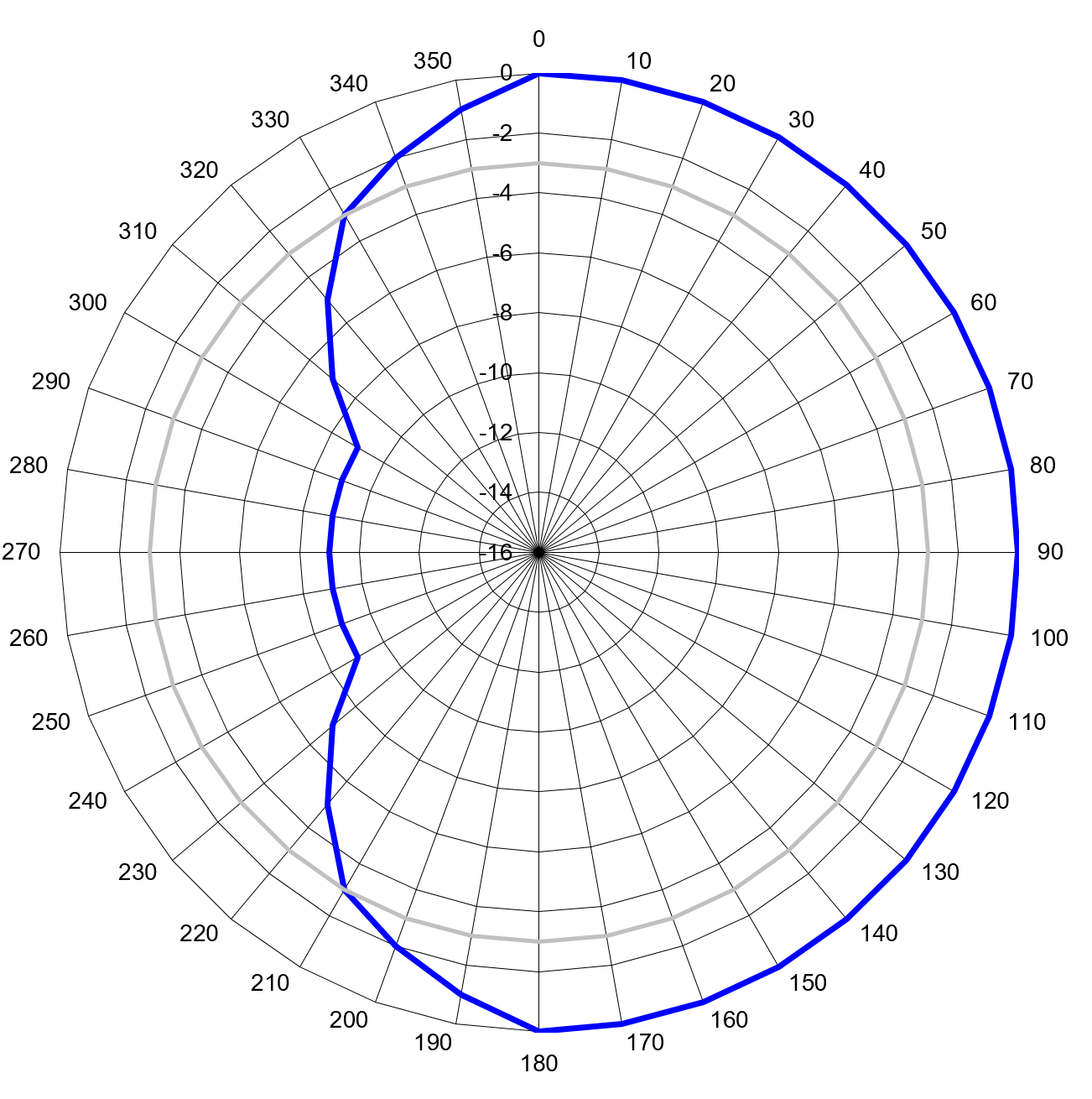 Priloga obrazca za odločbo o dodelitvi radijskih frekvenc za oddajno lokacijo SKALNICA 107,5 MHzAzimut (°)Slabljenje (dB)0010020030040050060070080090010001100120013001400150016001700180019012002210322052307240925092609270928092909300931073205330334023501